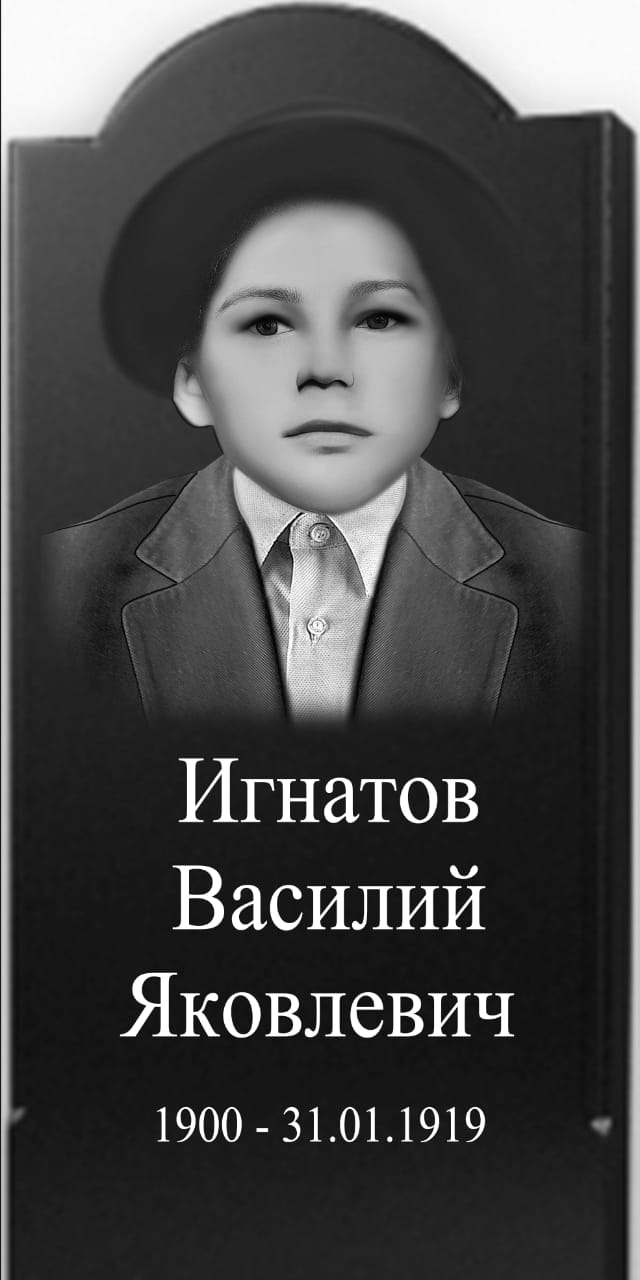 ИГНАТОВ ВАСИЛИЙ ЯКОВЛЕВИЧ       Родился в 1900 году.        В конце 1918-1919гг в Пировском районе  стало развертываться партизанское движение (тогда территория района входила в состав Пировской и Бельской волостей) по борьбе с колчаковцами. Было создано несколько партизанских групп.      28 января 1919 года одна из таких групп была организована и в деревне Михайлово-Архангельское (ныне д.Игнатово).  В число  партизан - добровольцев записался и Василий Яковлевич. На другой день  в деревню прибыл карательный отряд колчаковцев.               По доносу Василий был арестован и после зверских пыток                        31 января 1919 года расстрелян карателями. Ему было 19 лет.      Захоронен на кладбище в деревне Игнатово.                                                          